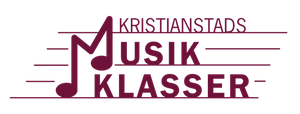 Styrelsemöte 2023-05-15Bishops Arms kl 17.00 Närvarande: Karin Bergman, Anna-Karin Wigvall, Camilla Nilsson, Erik Strandh, Cecilia Modig, Helene Gustafsson, Camilla Duvander Hansson, Emma Niklasson, Elisabeth Attner, Frida Olsson, Emma Andersson1. Öppnande2. Komplettering och fastställande av dagordningen ok 3. Val av justeringspersoner det blev Frida Olsson och Emma Niklasson4. Föregående protokoll godkänt5. Konsert IFK 3/5, summering, utvärdering, fortsättning?Allmän info och mejl har skickat till P-H och Erik för att vidare under nästa kommande läsår hålla kontakten med IFK. Vi skall vidare fixa att det finns dricka till elevernaVi bestämmer att det skall framtas nya rollups för att kunna använda vid våra sångtillfällen ute på stan. Elisabeth fixar.Bra om en elev får träna på att leda kör tidigt på terminen. För att vara förberedda inför kommande evenemang.Vårkonsert vara eller icke vara. Vi tog beslut förra året om att inte har vårkonsert i konserthuset då kostnaden har varit för hög. Anneli tycker att det är bra att vi nu har tre lucia konserter i stället för två, eftersom det läggs mycket tid på att öva är det bra att de får synas fler gånger. Vi är rungande överens om att vi saknar vårkonserten. Vi diskutera andra alternativ. Någon typ av vårkonsert önskar vi alla men konserthuset är inget alternativ. Vi bestämmer att vi diskutera punkten vidare till hösten.Kulturnatten 2024 möte i januari Karin Bergman går på detta möte eller ser till att någon går så vi inte missar att vara med 2024s kulturnatt. 6. Musiklärarnas/skolledningens punkt. Det skickas ut ett nytt vykort till alla blivande årskurs 4: or. Temadagen 27/5 skjut upp till hösten7. Val av sekreterare samt fördelning av arbetsuppgifter i styrelsen.Styrelsen väljer Cecilia Modig till sekreterare. Fördelning av arbetsuppgifter. Frida lovar att kolla om hon kan hitta lite olika fonder där man kan söka pengar till Musikklasser. Erik tar över Hemsida, Instagram, Facebook och Tik Tok Youtube.8. Ekonomi vi sökte bidrag från sparbanks stiftelsen 1826 till portabel ljudanläggning. Med denna motivering har vi sökt om 50000kr. ” Föreningen Kristianstads musikklasser är inne i ett förändringsarbete där Musikklasserna behöver både bjuda in till och synas mer utåt på olika arenor och arrangemang i Kristianstad kommun med omnejd. Vi har under det senast året haft framträden på Kristianstad arena i samband med IFK-matcher detta har varit mycket uppskattat av medlemmar och även arrangör och publik. Vi har också synts i samband med invigning och julmarknad. Föreningen vill fortsätta att kunna erbjuda sångframträdanden i samband med ex kulturnatten tillsammans med ABK, Kristianstad City, Handelsstadens arrangemang, uppträde på C4-shopping, galleria Boulevard och företag. I och med denna satsning har vi i vår nya erfarenhet upptäckt problemet med att höras ut i publiken. Vi har insett att vi behöver komplettera våra framträdanden med en portabel ljudanläggning. Med hjälp av musiklärare och ljudintresserade föräldrar i föreningen har de diskuterat och tittat på vad som finns att erbjudas vad det gäller portabla PA ljudanläggningar. En annan del i förändringsarbetet att föreningen ska bjuda in till fler arrangemang i Fröknegårdskolan Aula för att verka i det område där vi finns och hålla nere kostnader. De uppträdanden som idag görs i Aulan störs av en uttjänt ljudutrustning där ljud kommer och går och diverse störande ljud uppstår. För att få bra ljudkvalitet behövs nya förstärkare och högtalare införskaffas som kopplas samman med övrig utrustning som är av god kvalitet. I diskussionen om portabel ljudanläggning komman även på att man skulle kunna använda denna utrustning Aulan. På så sätt löser vi två problemställningar och får till en kostnadseffektiv lösning.” Vi fick beviljat 30000kr. Styrelsen skall ta beslut om vilken av de tre alternativ som Erik presenterade förra mötet. Styrelsen tar beslutet att köpa in alternativ 1.Styrelsen tar beslut om att dagens kostnader för maten betalas av Musikklassernas föräldrar förening.9. Sponsing o stiftelser se punkt 710. Nästa styrelsemöte måndagen 4/9 kl 17:00 i spegelsalen11. Övrigt. 12. Mötet avslutasVid Pennan Anna-Karin Wigvall